             КАРАР                                                                             ПОСТАНОВЛЕНИЕ28 ноябрь 2016 йыл                             №47                                28 ноября 2016 годаОб утверждении муниципальной программы «Охрана  земель  на   территории  сельского поселения                                  Кунгаковский сельсовет МР Аскинский район на 2016 - 2018 годы»В соответствии со ст.ст. 11, 13 и 72 Земельного кодекса РФ, ч. 2 ст. 14.1 Федерального закона от 6 октября 2003 года № 131-ФЗ «Об общих принципах организации местного самоуправления в Российской Федерации», Уставом  сельского поселения Кунгаковский сельсовет МР Аскинский район, ПОСТАНОВЛЯЮ:	1. Утвердить муниципальную программу «Охрана  земель  на   территории сельского поселения Кунгаковский сельсовет МР Аскинский район на 2016 - 2018 годы» (прилагается).2. Постановление вступает в силу со дня подписания, подлежит обнародованию в здании Администрации сельского поселения Кунгаковский сельсовет и размещению на официальном сайте сельского поселения Кунгаковский сельсовет МР Аскинский район РБ по адресу: www.kungak04sp.ru.                                                                                                                     3. Контроль за выполнением настоящего постановления оставляю за собой.И.о. главысельского поселения Кунгаковский сельсовет МР Аскинский район РБ                                                            Г.А.Гильманшина                                                                                                                                         ПРИЛОЖЕНИЕ УТВЕРЖДЕНАпостановлением администрациисельского поселения Кунгаковский   сельсовет МР Аскинский районот 28 ноября 2016 года № 47«МУНИЦИПАЛЬНАЯ ПРОГРАММА«Охрана  земель  на   территории  сельского поселения Кунгаковский сельсовет МР Аскинский район на 2016 – 2018 годы»ПАСПОРТмуниципальной  программы «Охрана  земель  на   территории   сельского поселения Кунгаковский сельсовет                                                                        МР Аскинский район на 2016 - 2017 годы»1. Содержание проблемы и обоснование необходимости ее решения программными методамиЗемля - важнейшая часть общей биосферы, использование ее связано со всеми другими природными объектами: водами, лесами, животным и растительным миром, полезными ископаемыми и иными ценностями недр земли. Без использования и охраны земли практически невозможно использование других природных ресурсов. При этом бесхозяйственность по отношению к земле немедленно наносит или в недалеком будущем будет наносить вред окружающей природной среде, приводить не только к разрушению поверхностного слоя земли - почвы, ее химическому и радиоактивному загрязнению, но и сопровождаться экологическим ухудшением всего природного комплекса.Земля используется и охраняется в Российской Федерации как основа жизни и деятельности народов, проживающих на соответствующей территории. Эта формула служит фундаментом прав и обязанностей государства, занятия общества и землепользователей  использованием и охраной земли в соответствии с действующим законодательством.Использование значительных объемов земельного фонда в различных целях накладывает определенные обязательства по сохранению природной целостности всех звеньев экосистемы окружающей среды. В природе все взаимосвязано. Поэтому нарушение правильного функционирования одного из звеньев, будь то лес, животный мир, земля, ведет к дисбалансу и нарушению целостности экосистемы. Территории природного комплекса - лесные массивы, водные ландшафты, овражные комплексы, озелененные пространства природоохранные зоны и другие выполняют важнейшую роль в решении задачи  обеспечения условий устойчивого развития сельского поселения.Местная программа «Охрана  земель  на   территории  сельского поселения Кунгаковский сельсовет МР Аскинский район района на 2016- 2017 годы» (далее - Программа) направлена на создание благоприятных условий использования и охраны земель, обеспечивающих реализацию государственной политики эффективного и рационального использования и управления земельными ресурсами в интересах укрепления экономики сельского поселения.Нерациональное использование земли, потребительское и бесхозяйственное отношение к ней приводят к нарушению выполняемых ею функций, снижению природных свойств.Охрана земель только тогда может быть эффективной, когда обеспечивается рациональное землепользование.Проблемы устойчивого социально-экономического развития сельского поселения Кунгаковский сельсовет МР Аскинский район и экологически безопасной жизнедеятельности его жителей на современном этапе тесно связаны с решением вопросов охраны и использования земель. На уровне сельского поселения можно решать местные проблемы охраны и использования земель самостоятельно, причем полным, комплексным и разумным образом в интересах не только ныне живущих людей, но и будущих поколений.2. Цели, задачи и сроки реализации ПрограммыЦелью   Программы является: охрана и восстановление плодородия земель.Задачами Программы являются: 1) улучшение условий для устойчивого земледелия;2) повышения плодородия почв, сокращения поверхностного стока, увеличения поглощения углекислого и других газов, оптимизации процессов почвообразования, увеличения водности рек и водоемов, создания условий для сохранения биологического разнообразия.3. Ресурсное обеспечение ПрограммыФинансирование мероприятий Программы не предусмотрено.4. Механизм реализации ПрограммыРеализация Программы осуществляется на основе договоров, заключаемых в установленном порядке муниципальным заказчиком с исполнителями мероприятий Программы, за исключением случаев, предусмотренных действующим законодательством. Отбор исполнителей мероприятий Программы осуществляется на конкурсной основе в соответствии с законодательством о размещении заказов на поставки товаров, выполнение работ, оказание услуг для муниципальных нужд. Механизм реализации Программы предусматривает ежегодное формирование рабочих документов: организационного плана действий по реализации мероприятий Программы, плана проведения конкурсов на исполнение конкретных мероприятий Программы, проектов договоров, заключаемых муниципальным заказчиком с исполнителями мероприятий Программы, перечня работ по подготовке и реализации мероприятий Программы конкретными исполнителями с определением объемов и источников финансирования. 5. Организация управления и контроль за ходом реализации ПрограммыУправление Программой осуществляется администрацией сельского поселения Кунгаковский сельсовет МР Аскинский район. Муниципальные заказчики Программы несут ответственность за качественное и своевременное исполнение мероприятий Программы, эффективное использование финансовых средств и ресурсов, выделяемых на реализацию Программы. Исполнители Программы представляют отчеты о ходе реализации программных мероприятий в  администрацию сельского поселения Кунгаковский сельсовет МР Аскинский район до 1 марта года, следующего за отчетным календарным годом. Отчет о реализации Программы в соответствующем году должен содержать: 1) общий объем фактически произведенных расходов, всего и в том числе по источникам финансирования; 2) перечень завершенных в течение года мероприятий по Программе; 3) перечень не завершенных в течение года мероприятий Программы и процент их не завершения; 4) анализ причин несвоевременного завершения программных мероприятий; 5) предложения о привлечении дополнительных источников финансирования и иных способов достижения программных целей либо о прекращении дальнейшей реализации Программы. 6. Оценка социально-экономической эффективности реализации ПрограммыВ результате выполнения мероприятий Программы будет обеспечено: 1) благоустройство населенных пунктов;2) улучшение качественных характеристик земель;3) эффективное  использование земель.                                                                                                            ПРИЛОЖЕНИЕ 1к муниципальной  программе «Охрана  земель  на   территории сельского поселения Кунгаковский сельсовет МР Аскинский районна 2016 - 2018 годы»ОБЪЕМЫ И ИСТОЧНИКИ ФИНАНСИРОВАНИЯ ПРОГРАММЫ  (тыс. рублей)                                                                                                                             ПРИЛОЖЕНИЕ 2к муниципальной  программе «Охрана  земель  на   территории сельского поселения Кунгаковский сельсовет  МР Аскинский район РБна 2016 - 2018 годы»ПЕРЕЧЕНЬ ОСНОВНЫХ МЕРОПРИЯТИЙ  МУНИЦИПАЛЬНОЙ ПРОГРАММЫ«Охрана  земель  на   территории сельского поселенияКунгаковский сельсовет МР Аскинский район на 2016 - 2017 годы»БАШКОРТОСТАН  РЕСПУБЛИКАҺЫАСКЫН РАЙОНЫ МУНИЦИПАЛЬ РАЙОНЫНЫҢ КӨНГӘК АУЫЛ СОВЕТЫАУЫЛ БИЛӘМӘҺЕ ХАКИМИӘТЕ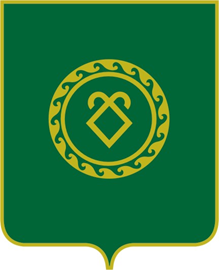 АДМИНИСТРАЦИЯСЕЛЬСКОГО ПОСЕЛЕНИЯ КУНГАКОВСКИЙ СЕЛЬСОВЕТ МУНИЦИПАЛЬНОГО РАЙОНААСКИНСКИЙ РАЙОНРЕСПУБЛИКИ БАШКОРТОСТАННаименование  муниципальной программы Муниципальная  программа  «Охрана  земель  на   территории сельского поселения Кунгаковский сельсовет МР Аскинский район на 2016 - 2017 годы» (далее – Программа) Координатор муниципальной программы Администрация сельского поселения Кунгаковский сельсовет МР Аскинский район (далее – Администрация)Участники муниципальной программыАдминистрация СППодпрограммы муниципальной программыНе предусмотреныОсновные мероприятия муниципальной программы Охрана земельЦели муниципальной программы Повышение эффективности охраны земель на территории сельского поселения Кунгаковский сельсовет МР Аскинский район в том числе: 1) обеспечение рационального использования земель2) обеспечение охраны и восстановление плодородия земель.Задачи муниципальной программы 1) проведение работ с целью повышения биологического потенциала земель муниципального образования, 2) улучшения условий для устойчивого земледелия, повышения плодородия почв, улучшения гидротермического режима, сокращения поверхностного стока, увеличения поглощения углекислого и других газов, оптимизации процессов почвообразования, создания условий для сохранения биологического разнообразия. Сроки реализации Программы 2016-2017 годы Объемы бюджетных ассигнований муниципальной программы не предусмотреныКонтроль за выполнением муниципальной  программы контроль за выполнением муниципальной программы осуществляется администрацией сельского поселения Кунгаковский сельсовет МР Аскинский район№Общие объемы затрат по источникам  финансированияВсего, тыс.рублейВ том числе по годамВ том числе по годамВ том числе по годам№Общие объемы затрат по источникам  финансированияВсего, тыс.рублей2016201720181Бюджет сельского поселения Кунгаковский сельсовет МР Аскинский район0,00,00,00,0Всего по Программе0,00,00,00,0№ п/пНаименование мероприятияИсполнительЕдиница измеренияОбъем финансовых средств из бюджета  сельского поселения Кунгаковский сельсовет МР Аскинский район и ожидаемые конечные результатыОбъем финансовых средств из бюджета  сельского поселения Кунгаковский сельсовет МР Аскинский район и ожидаемые конечные результатыОбъем финансовых средств из бюджета  сельского поселения Кунгаковский сельсовет МР Аскинский район и ожидаемые конечные результатыОбъем финансовых средств из бюджета  сельского поселения Кунгаковский сельсовет МР Аскинский район и ожидаемые конечные результаты№ п/пНаименование мероприятияИсполнительЕдиница измерениявсего2016год2017год2018 год1. Организация регулярных мероприятий по очистке территории сельского поселения от мусора Администрация сельского поселения Кунгаковский сельсовет МР Аскинский район РБтыс. руб.0,00,00,00,02.  Посадка кустарников и деревьев на участках подверженных водной эрозии, укрепление берегов в черте населенных пунктовАдминистрация сельского поселения Кунгаковский сельсовет МР Аскинский район РБтыс. руб. 0,00,00,00,03Агрохимическое обследование почвы при выявлении фактов отравления, загрязнения вследствие нарушения правил обращения с удобрениями, ядохимикатами или иными опасными химическими и биологическими веществами. Администрация сельского поселения Кунгаковский сельсовет МР Аскинский район РБтыс.руб.0,00,00,00,0